Word challenge!Guesses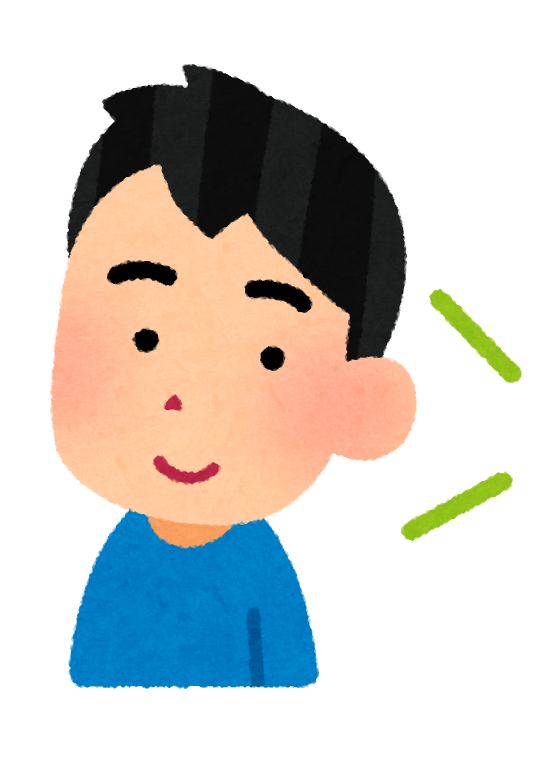 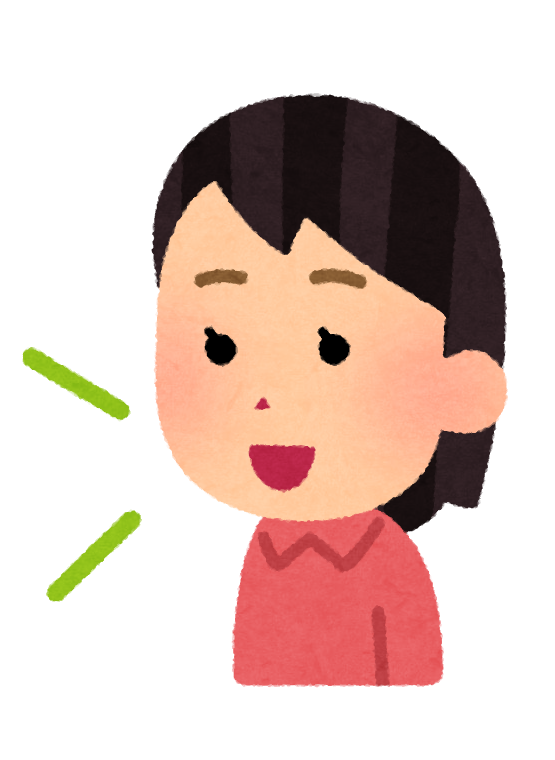 ____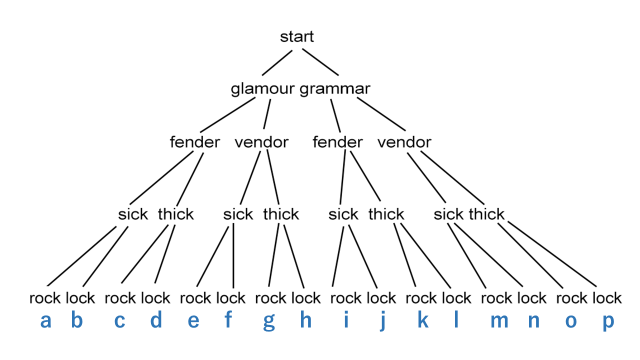 ____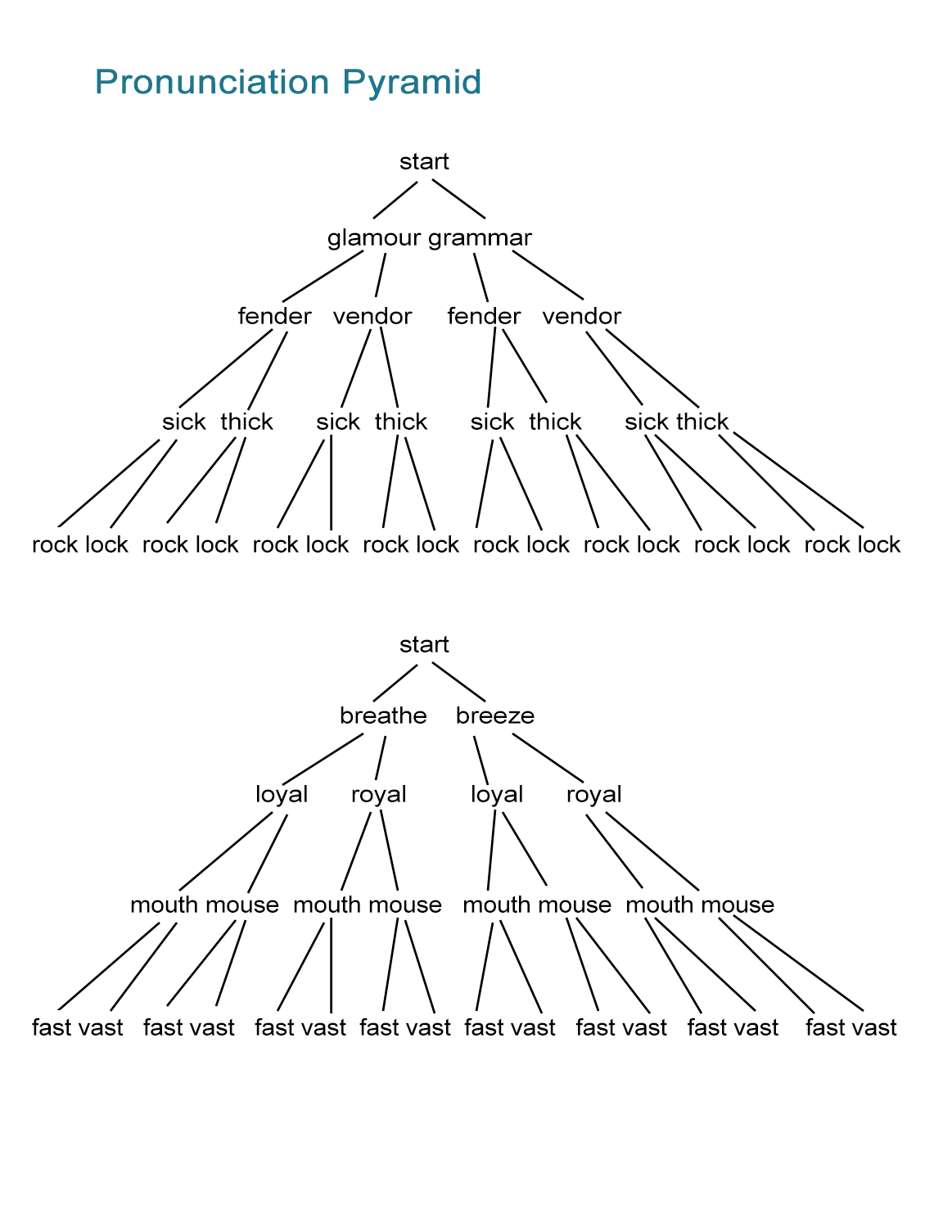 ____________